PROTESTANTSE GEMEENTE TE COLIJNSPLAATOrde van Dienst voor zondag 22 januari 2023Voorganger: Ds. A. JobsenOuderling:    Mevr. J. van AchterbergDiaken:         Mevr. M.P. HoutermanOrganist:       Dhr. L. van MoolenbroekKoster:          Dhr. J. Hollestelle               Beeld en geluid:  Dhr. J.J .Siereveld en mevr. M.H.M. Siereveld                           Gastvrouw:   Mevr. C.E.L. Kramer                           Lector:          Mevr. J. Huige              Kindernevendienst:   Mevr. P.C. VerhulstDe eerste collecte is voor de kerk, de tweede voor de Stichting LUMAhelpt. De bloemengroet is voor…Welkom en mededelingen door AmbtsdragerZingen: Psalm 67 (staande)God zij ons gunstig en genadig.
Hij schenke ons 't gezegend licht
dat overvloedig en gestadig
straalt van zijn heilig aangezicht;
opdat hier op aarde / elk uw weg aanvaarde
en tot U zich wend ', zo, dat allerwegen
ieder volk de zegen / van uw heil erkent.

De volken zullen U belijden,
o God, U loven al te zaam!
De landen zullen zich verblijden
en juichen over uwen naam.
Volken zult Gij rechten, hun geding beslechten
in gerechtigheid, volken op deez' aarde,
die uw arm vergaarde, die Gij veilig leidt.

De aarde heeft de vrucht gegeven,
die door de hemel werd verwekt,
en uit haar schoot ontspruit nieuw leven
waar God zijn hand houdt uitgestrekt.
God is ons genegen, onze God geeft zegen,
Hij die alles geeft, Hij zal zijn geprezen,
Hem zal alles vrezen / wat op aarde leeft.Stil gebed - Votum en Groet (staande)Zingen: Aanvangslied Gezang 170: 1 en 2 (Liedboek 1973)Meester, men zoekt U wijd en zijd,komend langs velerlei wegen.Oud’ren gaan rustig welbereidjongeren aarz’lend U tegen.Maar vroeg of laat, 't zij dag of nacht,eens vindt G’ons moe en zonder kracht,hunkerend naar uwe zegen.
Arts aller zielen, 't is genoeg,als Gij ons neemt in uw hoede.Heel toch de wond, die 't leven sloeg,laat ons niet hoop’loos verbloeden.Spreek slechts één woord, één woord met macht,dan krijgt ons leven nieuwe kracht.Spreek, dan keert alles ten goede.Gebed om ontferming en vergevingZingen: Loflied Lied 305: 1 en 2 (Nieuwe Liedboek)Alle eer en alle glorie 
geldt de luisterrijke naam!
Vier de vrede die Hij heden
uitroept over ons bestaan.
Aangezicht / vol van licht,
zie ons vol ontferming aan!Alle eer en alle glorie
geldt de Zoon, de erfgenaam!
Als genade die ons toekomt
is Hij onze nieuwe naam.
Licht uit licht, / vergezicht,
steek ons met uw stralen aan!Gebed voor de nood van de wereldZingen: Lied 305: 3Alle eer en alle glorie
geldt de Geest die leven doet,
die de eenheid in ons ademt,
vlam, die ons vertrouwen voedt!
Levenszon, / liefdesbron,
maak de tongen los voorgoed!(kinderen, als die er zijn, naar de Kindernevendienst)Gebed om de opening van het WoordKorte toelichting op lezingen1e Schriftlezing  (door Lector) Deuteronomium 18:15-19 (NBV21)Hij zal in uw midden steeds weer een profeet laten opstaan, een profeet zoals ik. Naar hem moet u luisteren. U hebt de HEER daar immers zelf om gevraagd, toen u bij de Horeb bijeen was? U zei: ‘Wij kunnen het stemgeluid van de HEER, onze God, en de aanblik van dit enorme vuur niet langer verdragen; dat overleven we niet.’ De HEER heeft toen tegen mij gezegd: ‘Zij hebben goed gesproken. Ik zal in hun midden steeds weer een profeet laten opstaan, een profeet zoals jij. Ik zal hem mijn woorden ingeven, en hij zal het volk alles overbrengen wat Ik hem opdraag. Wie niet wil luisteren naar de woorden die hij in mijn naam spreekt, zal Ik ter verantwoording roepen.Zingen: Psalm 97: 5 en 6Gij die God liefhebt, haat / hetgeen Hem tegenstaat.
Hij heeft zijn hart ontsloten / voor al zijn gunstgenoten.
Hij redt u uit de hand / van die u overmant;
uw leven is bewaard / bij Hem die heerst op aard;
de Heer strijdt aan uw kant.Gods heil, Gods glorie staat / licht als de dageraad
reeds voor het oog te gloren / van wie Hem toebehoren.
En vreugde van de Heer / stroomt in hun harten neer.
Gij die rechtvaardig zijt, / weest in de Heer verblijd.
Zijn naam zij lof en eer!2e Schriftlezing (door Lector) Marcus 1:21-28 (NBV21)Ze kwamen in Kafarnaüm, en op de eerstvolgende sabbat ging Jezus naar de synagoge en onderwees er de mensen. Ze waren diep onder de indruk van zijn onderricht, want Hij sprak hen toe als iemand met gezag, en niet zoals de schriftgeleerden. Op dat moment was er in de synagoge ook een man die bezeten was door een onreine geest, en hij schreeuwde: ‘Wat hebben wij met Jou te maken, Jezus van Nazaret? Ben Je gekomen om ons te vernietigen? Ik weet wel wie Je bent, de heilige van God.’ Jezus sprak hem streng toe en zei: ‘Zwijg en ga uit hem weg!’ De onreine geest deed de man stuiptrekken en verliet hem met een luide schreeuw. Iedereen was zo verbijsterd dat ze tegen elkaar zeiden: ‘Wat is dit allemaal? Een nieuwe leer met groot gezag! Zelfs als Hij onreine geesten een bevel geeft, wordt Hij gehoorzaamd.’ Het nieuws over Jezus verspreidde zich algauw overal in Galilea.Zingen: Lied 534 (Nieuwe Liedboek)Hij die de blinden weer liet zien,hun ogen kleur liet ondervindenis zelf het licht dat ruimte geeft:ons levenslicht, de Zoon van God.Hij die de lammen lopen liet, hun dode krachten deed ontvlammen, is zelf de weg tot waar geluk: ons levenspad, de Zoon van God. Hij die de armen voedsel gaf, met overdaad hen kwam verwarmen is zelf het brood dat honger stilt: ons levensbrood, de Zoon van God. Hij die de doven horen deed, hun eigen oren deed geloven is zelf het woord dat waarheid spreekt: het levend woord, de Zoon van God.Overdenking/uitleg en verkondigingOrgelspel         Zingen: Lied 916 (Nieuwe Liedboek)Je kunt niet dieper vallen
dan in Gods eigen hand,
waarmee Hij ons barmhartig
omvat aan alle kant.Eens komen alle paden
van lot en schuld, van dood,
bijeen in zijn genade,
voorbij aan alle nood.Door God zijn wij omgeven
zoals wij hier bestaan.
In Hem zullen wij leven
en tot zijn feest ingaan.Dankgebed en voorbede, persoonlijk stil gebed, gezamenlijk ‘Onze Vader’(kinderen terug uit nevendienst)Zingen: Slotlied Lied 422 (Nieuwe Liedboek)Laat de woorden die we hoorden
klinken in het hart.
Laat ze vruchten dragen
alle, alle dagen, door uw stille kracht.

Laat ons weten, nooit vergeten
hoe U tot ons spreekt:
sterker dan de machten
zijn de zwakke krachten, vuur dat U ontsteekt.

Laat ons hopen, biddend hopen,
dat de liefde wint.
Wil geloof ons geven
dat door zo te leven hier Gods rijk begint.Zegen, beantwoord met driemaal gezongen ‘Amen’ (staande)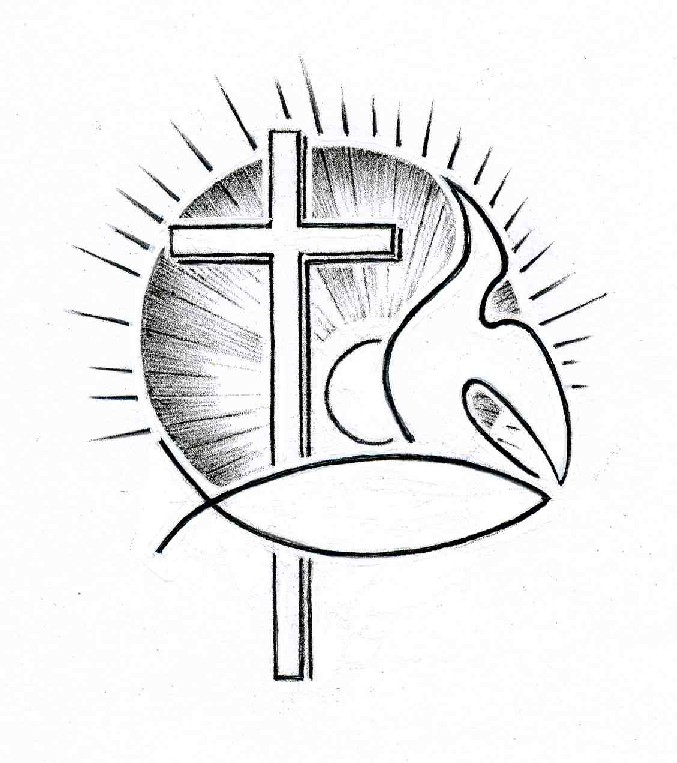 